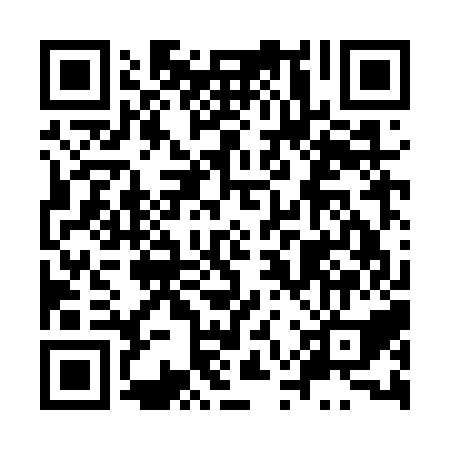 Prayer times for Char Kalkini, BangladeshWed 1 May 2024 - Fri 31 May 2024High Latitude Method: NonePrayer Calculation Method: University of Islamic SciencesAsar Calculation Method: ShafiPrayer times provided by https://www.salahtimes.comDateDayFajrSunriseDhuhrAsrMaghribIsha1Wed4:045:2411:543:186:247:442Thu4:035:2311:543:176:247:453Fri4:025:2311:543:176:257:454Sat4:025:2211:543:176:257:465Sun4:015:2111:533:166:267:476Mon4:005:2111:533:166:267:477Tue3:595:2011:533:166:277:488Wed3:585:2011:533:166:277:489Thu3:585:1911:533:156:287:4910Fri3:575:1911:533:156:287:5011Sat3:565:1811:533:156:287:5012Sun3:565:1811:533:156:297:5113Mon3:555:1711:533:146:297:5214Tue3:545:1711:533:146:307:5215Wed3:545:1611:533:146:307:5316Thu3:535:1611:533:146:317:5417Fri3:525:1511:533:136:317:5418Sat3:525:1511:533:136:327:5519Sun3:515:1511:533:136:327:5620Mon3:515:1411:533:136:337:5621Tue3:505:1411:533:136:337:5722Wed3:505:1411:533:136:347:5723Thu3:495:1311:543:126:347:5824Fri3:495:1311:543:126:357:5925Sat3:485:1311:543:126:357:5926Sun3:485:1211:543:126:358:0027Mon3:485:1211:543:126:368:0128Tue3:475:1211:543:126:368:0129Wed3:475:1211:543:126:378:0230Thu3:475:1211:543:126:378:0231Fri3:465:1211:553:126:388:03